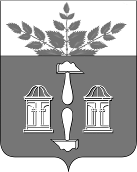 АДМИНИСТРАЦИЯ МУНИЦИПАЛЬНОГО ОБРАЗОВАНИЯ ЩЁКИНСКИЙ РАЙОН ПОСТАНОВЛЕНИЕОб установлении публичного сервитута в целях строительства и эксплуатации линейного объекта системы газоснабжения местного значения «Газопровод межпоселковый к д. Орлово, д. Ярцево Щекинского района Тульской области»Рассмотрев ходатайство Общества с ограниченной ответственностью «Газпром Газификация», ОГРН 1217800107744, ИНН 7813655197 (далее – ООО «Газпром Газификация»), об установлении публичного сервитута в целях строительства и эксплуатации линейного объекта системы газоснабжения местного значения «Газопровод межпоселковый к                   д. Орлово, д. Ярцево Щекинского района Тульской области», схему описания местоположения границ публичного сервитута, выписку из ЕГРН на объект недвижимости (земельный участок), выписку из ЕГРЮЛ о юридическом лице, выполнив извещение о возможном установлении публичного сервитута на территории муниципального образования Щекинский район, которое было размещено в местах для обнародования и на официальных Порталах муниципального образования Щекинский район, муниципального образования Ломинцевское Щекинского района, муниципального образования Огаревское Щекинского района 10.12.2022, опубликовано в печатном издании «Щекинский муниципальный вестник» от 10.12.2022 № 55(783), в соответствии со статьей 23, пунктом 1 статьи 39.37, статьями 39.38, 39.43 Земельного кодекса Российской Федерации, статьей 3.3 Федерального закона от 25.10.2001 № 137-ФЗ «О введении в действие Земельного кодекса Российской Федерации», Федеральным законом от 13.07.2015 № 218-ФЗ «О государственной регистрации недвижимости», Федеральным законом от 06.10.2003 № 131-ФЗ «Об общих принципах организации местного самоуправления в Российской Федерации», на основании Устава муниципального образования Щекинский район администрация Щекинского района ПОСТАНОВЛЯЕТ:1. Установить публичный сервитут в интересах ООО «Газпром Газификация» в целях строительства и эксплуатации линейного объекта системы газоснабжения местного значения «Газопровод межпоселковый к   д. Орлово, д. Ярцево Щекинского района Тульской области» в отношении следующих земельных участков (их частей) и земель:- 71:22:020610, адрес (местоположение): Тульская область, Щекинский район;- 71:22:020611, адрес (местоположение): Тульская область, Щекинский район;- 71:22:020601, адрес (местоположение): Тульская область, Щекинский район;- 71:22:010201, адрес (местоположение): Тульская область, Щекинский район;- 71:22:010201:129, адрес (местоположение): Тульская область, Щекинский район, муниципальное образование Крапивенское.2. Утвердить границы публичного сервитута согласно описанию месторасположения границ публичного сервитута (приложение).3. Установить срок публичного сервитута – 10 лет.4. Плата за публичный сервитут осуществляется обладателем публичного сервитута согласно условиям соглашений об осуществлении публичного сервитута, заключенными с правообладателями земельных участков, указанных в пункте 1 настоящего постановления. Плата за публичный сервитут в отношении земельных участков, находящихся в государственной или муниципальной собственности и не обремененных правами третьих лиц, устанавливается в размере                            0,01 процента кадастровой стоимости таких земельных участков за каждый год использования этих земельных участков и вносится единовременным платежом не позднее шести месяцев со дня подписания настоящего постановления.5. График проведения работ по строительству и эксплуатации линейного объекта системы газоснабжения местного значения «Газопровод межпоселковый к д. Орлово, д. Ярцево Щекинского района Тульской области», для обеспечения которых устанавливается публичный сервитут в отношении земельных участков, находящихся в государственной и муниципальной собственности, и не обремененных правами третьих лиц, указанных в пункте 1 настоящего постановления: завершить работы не  позднее окончания срока публичного сервитута, установленного пунктом 3 настоящего постановления.6. ООО «Газпром Газификация» в установленном законом порядке обеспечить приведение земельных участков, указанных в пункте 1 настоящего постановления, в состояние, пригодное для использования в соответствии с видом разрешенного использования, в сроки, предусмотренные пунктом 8 статьи 39.50 Земельного кодекса Российской Федерации.7. Управлению архитектуры, земельных и имущественных отношений администрации Щекинского района в течение пяти рабочих дней со дня принятия настоящего постановления обеспечить:7.1. Размещение настоящего постановления на официальном портале муниципального образования Щекинский район в информационно-телекоммуникационной сети «Интернет»;7.2. Направление копии настоящего постановления в федеральный орган исполнительной власти, уполномоченный Правительством Российской Федерации на осуществление государственного кадастрового учета, государственной регистрации прав, ведение Единого государственного реестра недвижимости и предоставления сведений, содержащихся в Едином государственном реестре недвижимости;7.3. Направление  копии настоящего постановления ООО «Газпром Газификация».8. Контроль за исполнением настоящего постановления возложить на первого заместителя главы администрации муниципального образования Щекинский район.9. Постановление вступает в силу со дня  подписания.Описание месторасположения границ публичного сервитутаОПИСАНИЕ МЕСТОПОЛОЖЕНИЯ ГРАНИЦПубличный сервитут в отношении земель и земельных участков в пределах границы охранной
зоны линейного объекта "Газопровод межпоселковый к д. Орлово, д. Ярцево Щекинского
	 района Тульской области"	(наименование объекта, местоположение границ которого описано (далее - объект)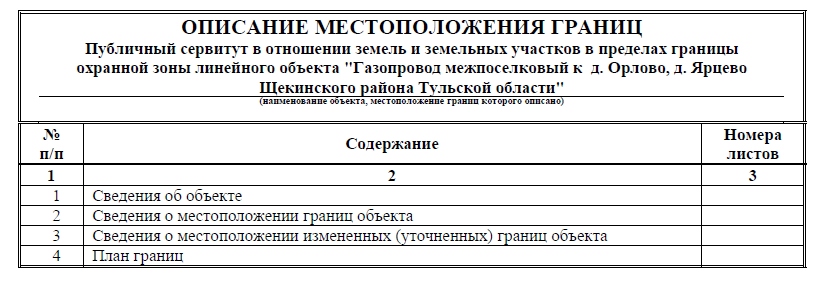 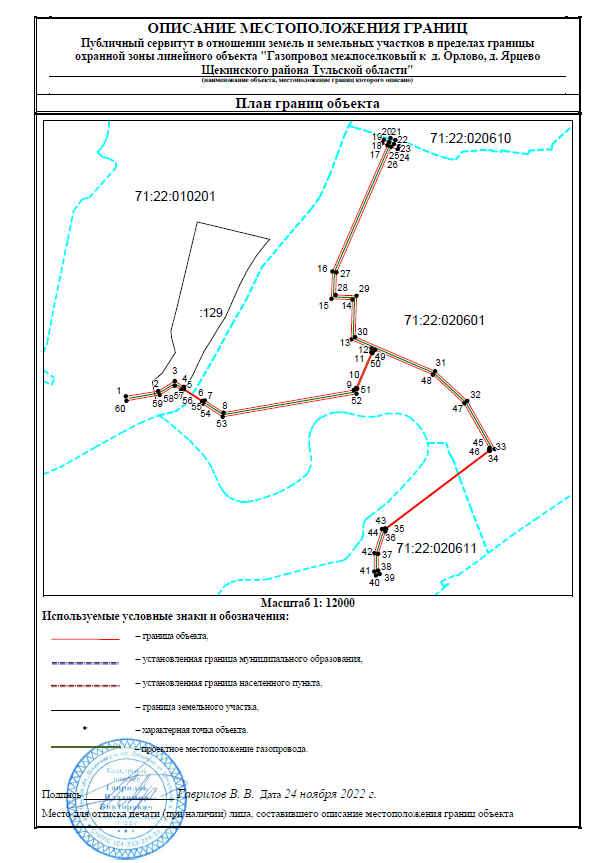 от 13.01.2023№ 1 – 27Глава администрации муниципального образования Щёкинский районА.С. ГамбургПриложениек постановлению администрациимуниципального образованияЩекинский районот 13.01.2023  № 1 – 27ОПИСАНИЕ МЕСТОПОЛОЖЕНИЯ ГРАНИЦПубличный сервитут в отношении земель и земельных участков в пределах границы охранной зоны линейного объекта "Газопровод .межпоселковый к д. Орлово, д. ЯрцевоЩекннского района Тульской области"(наименование объекта, месIоноложение границ которого описано)ОПИСАНИЕ МЕСТОПОЛОЖЕНИЯ ГРАНИЦПубличный сервитут в отношении земель и земельных участков в пределах границы охранной зоны линейного объекта "Газопровод .межпоселковый к д. Орлово, д. ЯрцевоЩекннского района Тульской области"(наименование объекта, месIоноложение границ которого описано)ОПИСАНИЕ МЕСТОПОЛОЖЕНИЯ ГРАНИЦПубличный сервитут в отношении земель и земельных участков в пределах границы охранной зоны линейного объекта "Газопровод .межпоселковый к д. Орлово, д. ЯрцевоЩекннского района Тульской области"(наименование объекта, месIоноложение границ которого описано)Сведения об объектеСведения об объектеСведения об объекте№ п/пХарактеристики объектаОписание характеристик1231Местоположение объектаТульская обл., р-н Щекинский, д. Орлово, д. Ярцево2Площадь объекта ± величина погрешности определения площади (Р ± АР)48473±385 кв.м3Иные характеристики объектаПубличный сервитут в отношении земель и земельных участков с кадастровыми номерами 71:22:010201:129 и все участки в пределах границы охранной зоны линейного объекта "Газопровод межпоселковый к д. Орлово, д. Ярцево Щекннского района Тульской области" в соответствии с гл. У.7. Земельного кодекса Российской Федерации от 25.10.2001 N 136-ФЗ (ред. от 16.02.2022) (с изм. и доп., вступ. в силу с 01.03.2022).Срок публичного сервитута - 10 (десять) лет.ОПИСАНИЕ МЕСТОПОЛОЖЕНИЯ ГРАНИЦПубличный сервитут в отношении земель и земельных участков в пределах границы охранной зоны линейного объекта "Газопровод межпоселковый к д. Орлово, д. ЯрцевоЩекинекого района Тульской области"(наименование обьекга, местоположение границ которого описано)ОПИСАНИЕ МЕСТОПОЛОЖЕНИЯ ГРАНИЦПубличный сервитут в отношении земель и земельных участков в пределах границы охранной зоны линейного объекта "Газопровод межпоселковый к д. Орлово, д. ЯрцевоЩекинекого района Тульской области"(наименование обьекга, местоположение границ которого описано)ОПИСАНИЕ МЕСТОПОЛОЖЕНИЯ ГРАНИЦПубличный сервитут в отношении земель и земельных участков в пределах границы охранной зоны линейного объекта "Газопровод межпоселковый к д. Орлово, д. ЯрцевоЩекинекого района Тульской области"(наименование обьекга, местоположение границ которого описано)ОПИСАНИЕ МЕСТОПОЛОЖЕНИЯ ГРАНИЦПубличный сервитут в отношении земель и земельных участков в пределах границы охранной зоны линейного объекта "Газопровод межпоселковый к д. Орлово, д. ЯрцевоЩекинекого района Тульской области"(наименование обьекга, местоположение границ которого описано)ОПИСАНИЕ МЕСТОПОЛОЖЕНИЯ ГРАНИЦПубличный сервитут в отношении земель и земельных участков в пределах границы охранной зоны линейного объекта "Газопровод межпоселковый к д. Орлово, д. ЯрцевоЩекинекого района Тульской области"(наименование обьекга, местоположение границ которого описано)ОПИСАНИЕ МЕСТОПОЛОЖЕНИЯ ГРАНИЦПубличный сервитут в отношении земель и земельных участков в пределах границы охранной зоны линейного объекта "Газопровод межпоселковый к д. Орлово, д. ЯрцевоЩекинекого района Тульской области"(наименование обьекга, местоположение границ которого описано)Сведения о местоположении границ объектаСведения о местоположении границ объектаСведения о местоположении границ объектаСведения о местоположении границ объектаСведения о местоположении границ объектаСведения о местоположении границ объекта1. Система координат МСК-71.11. Система координат МСК-71.11. Система координат МСК-71.11. Система координат МСК-71.11. Система координат МСК-71.11. Система координат МСК-71.12. Сведении о характерных точках границ объекта2. Сведении о характерных точках границ объекта2. Сведении о характерных точках границ объекта2. Сведении о характерных точках границ объекта2. Сведении о характерных точках границ объекта2. Сведении о характерных точках границ объектаОбозначение характерных точек границКоординаты, мКоординаты, мМетод определения координат хара Естерной точкиСредняя квадратическая погрешность положения характерной точки (Мг), мОписание обозначения точки на местности (при наличии)Обозначение характерных точек границXУМетод определения координат хара Естерной точкиСредняя квадратическая погрешность положения характерной точки (Мг), мОписание обозначения точки на местности (при наличии)1234561717574.60233069,65Аналитический метод0,50—2717595,02233199,30Аналитический метод0,50—3717635,33233265,50Аналитический метод0,50—4717612,55233300,78Аналитический метод0,505717604,51233302,17Аналитический метод0,50—6717556,29233376,85Аналитический метод0,50—7717558,13233385,05Аналитический метод0,50—8717509,54233460,31Аналитический метод0,50—9717599,00233980,20Аналитический метод0.50—10717607,44233989,27Аналитический метод0,50—11717750,15234050,51Аналитический метод0,50—12717765,93234051,84Аналитический метод0,50—13717801.25233969,63Аналитический метод0,50—14717960.66233975,05Аналитический метод0,50—15717963,92233891,08Аналитический метод0,50—16718073,34233895,32Аналитический метод0,50—17718577.61234115.13Аналитический метод0,50—18718586.19234094.33Аналитический метод0.50—19718599.13234099,67Аналп'1 и чес кии метод0,50—20718590.44234120,72Аналитический метод0,50—ОПИСАНИЕ МЕСТОПОЛОЖЕНИЯ ГРАНИЦПубличный сервитут в отношении земель и земельных участков в пределах границы охранной зоны линейного объекта "Газопровод межпоселковый к д. Орлово, д. ЯрцевоЩекинского района Тульской области"(наименование объекта, местоположение границ которого описано)ОПИСАНИЕ МЕСТОПОЛОЖЕНИЯ ГРАНИЦПубличный сервитут в отношении земель и земельных участков в пределах границы охранной зоны линейного объекта "Газопровод межпоселковый к д. Орлово, д. ЯрцевоЩекинского района Тульской области"(наименование объекта, местоположение границ которого описано)ОПИСАНИЕ МЕСТОПОЛОЖЕНИЯ ГРАНИЦПубличный сервитут в отношении земель и земельных участков в пределах границы охранной зоны линейного объекта "Газопровод межпоселковый к д. Орлово, д. ЯрцевоЩекинского района Тульской области"(наименование объекта, местоположение границ которого описано)ОПИСАНИЕ МЕСТОПОЛОЖЕНИЯ ГРАНИЦПубличный сервитут в отношении земель и земельных участков в пределах границы охранной зоны линейного объекта "Газопровод межпоселковый к д. Орлово, д. ЯрцевоЩекинского района Тульской области"(наименование объекта, местоположение границ которого описано)ОПИСАНИЕ МЕСТОПОЛОЖЕНИЯ ГРАНИЦПубличный сервитут в отношении земель и земельных участков в пределах границы охранной зоны линейного объекта "Газопровод межпоселковый к д. Орлово, д. ЯрцевоЩекинского района Тульской области"(наименование объекта, местоположение границ которого описано)ОПИСАНИЕ МЕСТОПОЛОЖЕНИЯ ГРАНИЦПубличный сервитут в отношении земель и земельных участков в пределах границы охранной зоны линейного объекта "Газопровод межпоселковый к д. Орлово, д. ЯрцевоЩекинского района Тульской области"(наименование объекта, местоположение границ которого описано)Сведения о местоположении границ объектаСведения о местоположении границ объектаСведения о местоположении границ объектаСведения о местоположении границ объектаСведения о местоположении границ объектаСведения о местоположении границ объекта12345621718606,28234127.52Аналитический метод0,50—22718598,27234146,93Аналитический метод0,50—23718582,53234140,44Аналитический метод0,50—24718573,98234161,76Аналитический метод0,50—25718560,82234156,33Аналитический метод0,50—26718571,68234130,00Аналитическийметод0,50—27718069,7123391 1.19Аналитический метод0,50—28717979,29233907.68Аналитическийметод0,50—29717976,03233991.58Аналитическийметод0,50—3071781 1,63233985.99Аналитический метод0,50—31717674,31234305.65Аналитический метод0,50—32717556,00234434.07Аналитический метод0,50—33717363,66234543.47Аналитический метод0,50—34717356,56234524,10Аналитический метод0,50—35717044,1 1234109,80Аналитический метод0,50—36717034,60234107,15Аналитический метод0,50—37716944,90234078.23Аналитическийметод0,50—38716877,84234078,24Аналитический метод0,50—39716864,20234084,1 1Аналитический метод0,50—40716858,61234069,1 1Аналитический метод0,50—41716874,54234062,24Аналитический метод0,50—42716947,45234062,24Аналитический метод0,5043717044,32234093.48Аналитическийметод0,50—44717046,40234106,19Аналитическийметод0,50—ОПИСАНИЕ МЕСТОПОЛОЖЕНИЯ ГРАНИЦПубличный сервитут в отношении земель и земельных участков в пределах границы охранной зоны линейного объекта "Газопровод межпоселковый к д. Орлово, д. ЯрцевоЩекинского района Тульской области"(наименование объекта, местоположение границ которого описано)ОПИСАНИЕ МЕСТОПОЛОЖЕНИЯ ГРАНИЦПубличный сервитут в отношении земель и земельных участков в пределах границы охранной зоны линейного объекта "Газопровод межпоселковый к д. Орлово, д. ЯрцевоЩекинского района Тульской области"(наименование объекта, местоположение границ которого описано)ОПИСАНИЕ МЕСТОПОЛОЖЕНИЯ ГРАНИЦПубличный сервитут в отношении земель и земельных участков в пределах границы охранной зоны линейного объекта "Газопровод межпоселковый к д. Орлово, д. ЯрцевоЩекинского района Тульской области"(наименование объекта, местоположение границ которого описано)ОПИСАНИЕ МЕСТОПОЛОЖЕНИЯ ГРАНИЦПубличный сервитут в отношении земель и земельных участков в пределах границы охранной зоны линейного объекта "Газопровод межпоселковый к д. Орлово, д. ЯрцевоЩекинского района Тульской области"(наименование объекта, местоположение границ которого описано)ОПИСАНИЕ МЕСТОПОЛОЖЕНИЯ ГРАНИЦПубличный сервитут в отношении земель и земельных участков в пределах границы охранной зоны линейного объекта "Газопровод межпоселковый к д. Орлово, д. ЯрцевоЩекинского района Тульской области"(наименование объекта, местоположение границ которого описано)ОПИСАНИЕ МЕСТОПОЛОЖЕНИЯ ГРАНИЦПубличный сервитут в отношении земель и земельных участков в пределах границы охранной зоны линейного объекта "Газопровод межпоселковый к д. Орлово, д. ЯрцевоЩекинского района Тульской области"(наименование объекта, местоположение границ которого описано)Сведения о местоположении границ объектаСведения о местоположении границ объектаСведения о местоположении границ объектаСведения о местоположении границ объектаСведения о местоположении границ объектаСведения о местоположении границ объекта12345645717359.38234521,19Аналитический метод0,50—46717367,97234522,62Аналитический метод0,50—47717545,92234421,39Аналитический метод0,50—48717660,69234296,82Аналитический метод0,50—49717759,62234066,54Аналитический метод0,50—50717747,23234055,78Аналитический метод0,50—51717604,64233994.60Аналитический метод0,50—52717584,70233991,48Аналитический метод0,50—53717492,71233456,87Аналитический метод0,50—54717544,53233376,61Аналитический метод0.50—55717552,89233374,74Аналитический метод0,50—56717601,33233299,72Аналитический метод0,50—57717599,83233290,99Аналитический метод0,50—58717616.45233265,25Аналитический метод0,50—59717579.79233205,04Аналитическийметод0,50—60717556,77233072,14Аналитический метод0,50—1717574.60233069,65Аналитический метод0,50—3. Сведения о характерных точках части (частей) границы объекта3. Сведения о характерных точках части (частей) границы объекта3. Сведения о характерных точках части (частей) границы объекта3. Сведения о характерных точках части (частей) границы объекта3. Сведения о характерных точках части (частей) границы объекта3. Сведения о характерных точках части (частей) границы объектаОбозначение характерных точек части границыКоординаты, мКоординаты, мМетод определения координат характернойточкиСредняя квадратическая погрешность положения характерной точки (М,), мОписание обозначения точки на местности (при наличии)Обозначение характерных точек части границыXУМетод определения координат характернойточкиСредняя квадратическая погрешность положения характерной точки (М,), мОписание обозначения точки на местности (при наличии)123456Часть № —Часть № —Часть № —Часть № ————| ———